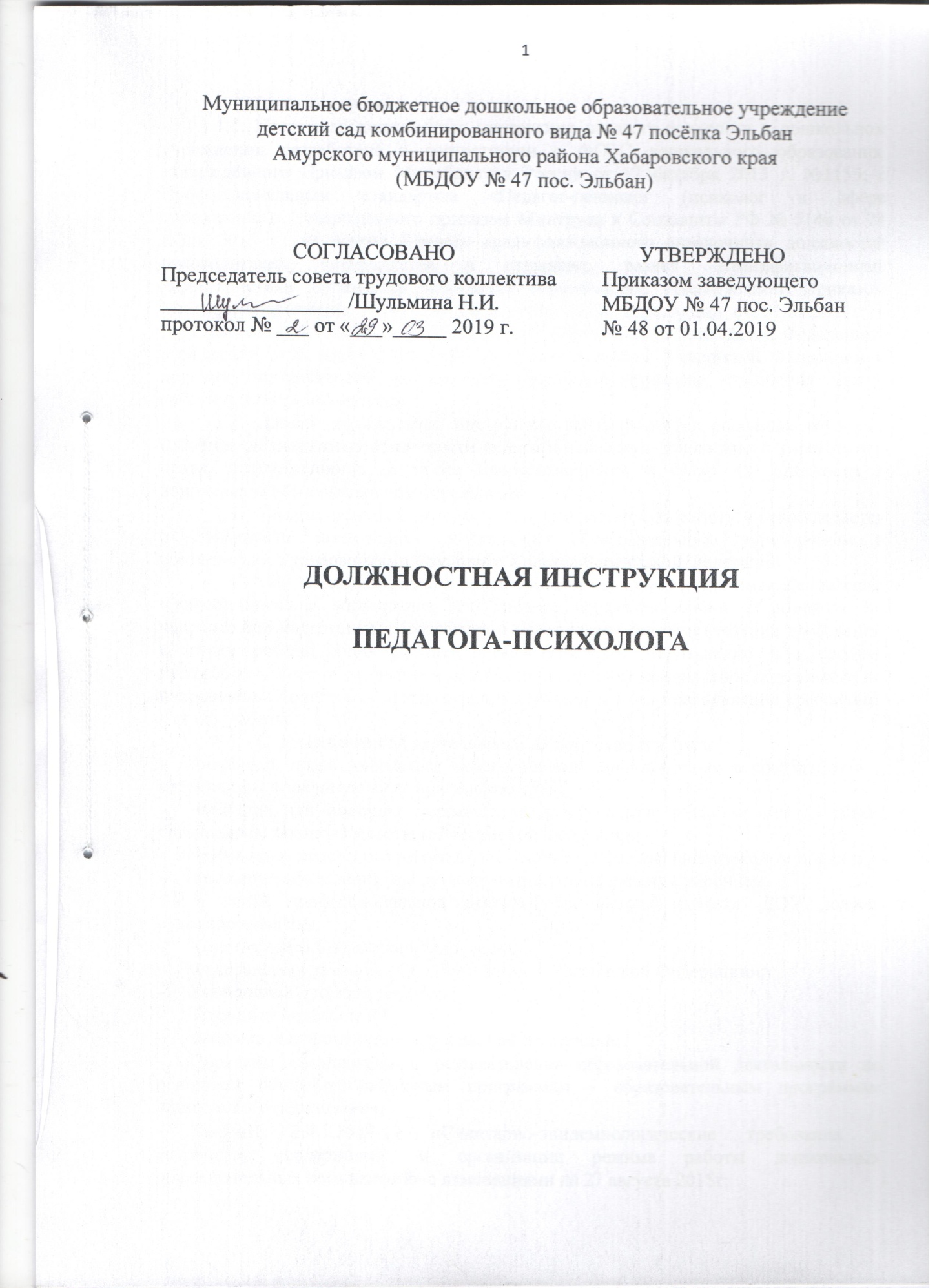 Общие положения1.1. Настоящая должностная инструкция педагога-психолога в дошкольном учреждении разработана в соответствии с ФГОС дошкольного образования, утверждённого Приказом Минобрнауки России от 17 октября 2013 г. №1155; с Профессиональным стандартом «Педагог-психолог (психолог в сфере образования)», утверждённого приказом Минтруда и Соцзащиты РФ № 514н от 24 июля 2015 г.; на основе Единого квалификационного справочника должностей руководителей, специалистов и служащих, раздел «Квалификационные характеристики должностей работников образования», утвержденного Приказом Минздравсоцразвития №761н от 26 августа 2010г в редакции от 31.05.2011г; в соответствии с ФЗ №273 от 29.12.2012г «Об образовании в Российской Федерации» в редакции от 6 марта 2019 года, Трудовым кодексом Российской Федерации и другими нормативными актами, регулирующими трудовые отношения между работником и работодателем.1.2. Данная должностная инструкция регламентирует основные трудовые функции, должностные обязанности педагога-психолога дошкольного учреждения, права, ответственность, а также взаимоотношения и связи по должности в дошкольном образовательном учреждении.Педагог-психолог детского сада принимается на работу и освобождается от должности заведующим дошкольном образовательным учреждением в соответствии с требованиями Трудового Кодекса Российской Федераций.На должность педагога-психолога назначаются лицо, имеющее высшее профессиональное образование или среднее профессиональное образование по направлению подготовки «Педагогика и психология» без предъявления требований к стажу работы либо высшее профессиональное образование или среднее профессиональное образование и дополнительное профессиональное образование по направлению подготовки «Педагогика и психология» без предъявления требований к стажу работы.К педагогической деятельности не допускаются лица:лишённые права заниматься педагогической деятельностью в соответствии с вступившим в законную силу приговором суда;имеющие или имевшие судимость за преступления, состав и виды которых установлены законодательством Российской Федерации;признанные недееспособными в установленном федеральным законом порядке;имеющие заболевания, предусмотренные установленным перечнем.В своей профессиональной деятельности педагог-психолог ДОУ должен руководствоваться:Конституцией Российской Федерации;Федеральным законом «Об образовании в Российской Федерации»;Конвенцией о правах ребенка;Трудовым кодексом РФ;законодательными актами Российской Федерации;Порядком организации и осуществления образовательной деятельности по основным общеобразовательным программам – образовательным программам дошкольного образования;СанПиН 2.4.1.3049-13 «Санитарно-эпидемиологические требования к устройству, содержанию и организации режима работы дошкольных образовательных организаций» с изменениями на 27 августа 2015г;Федеральным государственным образовательным стандартом дошкольного образования;Уставом и локальными актами дошкольного образовательного учреждения;Правилами внутреннего трудового распорядка, утверждёнными в дошкольном образовательном учреждении;Коллективным договором;приказами и распоряжениями заведующего дошкольного учреждения;Трудовым договором и Договором, заключённым с родителями (законными представителями) ребенка и др.;правилами и нормами охраны труда и пожарной безопасности;инструкцией по охране труда в ДОУ.Работник также должен руководствоваться настоящей должностной инструкцией педагога-психолога, разработанной в соответствии с  Профстандартом педагога - психолога, инструкцией по охране труда для педагогов ДОУ, другими инструкциями по охране труда при выполнении работ на рабочем месте, при эксплуатации аудио – и  видеотехники. Основная цель вида профессиональной деятельности: психолого-педагогическое сопровождение образовательного процесса в образовательных организациях общего, профессионального и дополнительного образования, основных и дополнительных образовательных программ; оказание психолого-педагогической помощи лицам с ограниченными возможностями здоровья, испытывающим трудности в освоении основных общеобразовательных программ, развитии и социальной адаптации.Группа занятий: персонал дошкольного воспитания (код 3320), вид экономической деятельности – образование дошкольное (код 85.11).2. Трудовые функцииОсновными трудовыми функциями педагога-психолога являются:2.1. Психолого-педагогическое сопровождение в дошкольной образовательной организации, сопровождение основных и дополнительных образовательных программ:2.1.1. Психолого-педагогическое и методическое сопровождение реализации основных и дополнительных программ.2.1.2. Психологическая экспертиза (оценка) комфортности и безопасности образовательной среды образовательных организаций.2.1.3. Психологическое консультирование субъектов образовательного процесса.2.1.4. Коррекционно-развивающая работа с воспитанниками, в том числе работа по восстановлению и реабилитации.2.1.5. Психологическая диагностика воспитанников.2.1.6. Психологическое просвещение субъектов образовательного процесса.2.1.7. Психопрофилактика (профессиональная деятельность, направленная на сохранение и укрепление психологического здоровья воспитанников в процессе  обучения и воспитания в образовательных организациях).2.2. Оказание психолого-педагогической помощи лицам с ограниченными возможностями здоровья, испытывающим трудности в освоении основных общеобразовательных программ, развитии и социальной адаптации.2.2.1. Психологическое просвещение субъектов образовательного процесса в области работы по поддержке лиц с ОВЗ, воспитанников, испытывающих трудности в освоении основных общеобразовательных программ, развития и социальной адаптации.2.2.2. Психологическая профилактика нарушений  поведения и отклонений в развитии лиц с ОВЗ, обучающихся, испытывающих трудности в освоении основных общеобразовательных программ, развитии и социальной адаптации. 2.2.3.  Психологическое консультирование лиц с ОВЗ и  воспитанников, испытывающих трудности в освоении основных общеобразовательных программ, развитии и социальной адаптации. 2.2.4. Психологическая коррекция поведения и развития детей и воспитанников с ОВЗ, испытывающих трудности в освоении основных общеобразовательных программ, развитии и социальной адаптации.2.2.5. Психологическая диагностика лиц с ОВЗ, воспитанников, испытывающих трудности в освоении основных общеобразовательных программ, развитии и социальной адаптации.Должностные обязанностиПедагог-психолог должен выполнять ниже перечисленные должностные обязанности в рамках обобщённых трудовых функций:Психолого-педагогическое сопровождение в дошкольных образовательных организациях, сопровождение основных и дополнительных образовательных программ.Психолого-педагогическое и методическое сопровождение реализации основных и дополнительных программ.Трудовые действия:формирование и реализация планов развивающей работы с воспитанниками с учетом их индивидуально-психологических особенностей;разработка программ развития универсальных учебных действий, программ воспитания и социализации воспитанников, воспитанников, коррекционных программ;разработка психологических рекомендаций по формированию  и реализации учебных планов для творческих  одарённых обучающихся и воспитанников;разработка совместно с педагогом индивидуальных учебных планов обучающихся с учетом их психологических особенностей;разработка и реализация мониторинга личностной и метапредметной  составляющей результатов освоения основной общеобразовательной программы, установленной ФГОС ДО;оформление и ведение документации (планы работы, протоколы, журналы, психологические заключения и отчёты).Необходимые умения:методология психолого-педагогической науки, основы возрастной и педагогической психологии, методы, используемые в педагогике и психологии;методологические основы организации и проведения мониторинга личностных и метапредметных результатов освоения основной общеобразовательной программы обучающимися на всех уровнях общего образования; теория и методы организации психологического исследования;методы статистического анализа данных психологического исследования;методы верификации результатов исследования; методы интерпретации и представления результатов исследования;методологические основы проектирования образовательной среды, основы психодидактики;методы организационно-методического сопровождения основных общеобразовательных программ;профессиональная этика;международные нормы и договоры в области прав ребенка и образования детей;трудовое законодательство Российской Федерации, законодательство Российской Федерации в сфере образования и прав ребенка;нормативные правовые акты, касающиеся организации и осуществления профессиональной деятельности;федеральные государственные образовательные стандарты общего образования.Необходимые знания:использовать качественные и количественные методы психологического обследования;обрабатывать и интерпретировать результаты обследований;анализировать возможности и ограничения используемых педагогических технологий, методов и средств обучения с учетом возрастного и психофизического развития воспитанников;разрабатывать психологические рекомендации по проектированию образовательной среды, обеспечивающей преемственность содержания и форм организации образовательного процесса по отношению ко всем уровням реализации основных общеобразовательных программ (далее – ООП);проводить мониторинг личностных и метапредметных результатов освоения ООП с использованием современных средств информационно-коммуникационных технологий (ИКТ);разрабатывать и реализовывать дополнительные образовательные программы, направленные на развитие психолого-педагогической компетентности педагогических и административных работников, родителей (законных представителей) обучающихся;владеть приёмами преподавания, организации дискуссий, проведения интерактивных форм занятий;разрабатывать индивидуальные учебные планы, анализировать и выбирать оптимальные педагогические технологии  обучения и воспитания детей в соответствии с их возрастными и психофизическими особенностями.3.1.2. Трудовая функция «Психологическая экспертиза (оценка) комфортности и безопасности образовательной среды образовательных организаций»:Трудовые действия:психологический мониторинг и анализ эффективности использования методов и средств образовательной деятельности;психологическая экспертиза программ развития образовательной организации с целью определения степени безопасности и комфортности образовательной среды;консультирование педагогов и преподавателей образовательных организаций при выборе образовательных технологий с учетом индивидуально-психологических особенностей и образовательных потребностей обучающихся; оказание психологической поддержки педагогам и преподавателям в проектной деятельности по совершенствованию образовательного процессаведение профессиональной документации (планы работы, протоколы, журналы, психологические заключения и отчёты).Необходимые умения:история и теория проектирования образовательных систем;теории и методы педагогической психологии, история и теории организации образовательного процесса;методы психолого-педагогической диагностики, используемые в мониторинге оценки качества результатов и содержания образовательного процесса;процедуры и методы интерпретации и представления результатов психолого-педагогического обследования;психологические методы оценки параметров образовательной среды, в том числе комфортности и психологической безопасности образовательной среды;международные нормы и договоры в области прав ребенка и образования детей;трудовое законодательство Российской Федерации, законодательство Российской Федерации в сфере образования и прав ребенка;нормативные правовые акты, касающиеся организации и осуществления профессиональной деятельности;федеральные государственные образовательные стандарты дошкольного образования.Необходимые знания:- владеть приёмами работы с педагогами по организации эффективных учебных взаимодействий с воспитанниками и воспитанников между собой;- владеть приёмами повышения психолого-педагогической компетентности родителей (законных представителей), педагогов, преподавателей и администрации образовательной организации;- разрабатывать совместно с педагогами и преподавателями индивидуальный образовательный маршрут с учетом особенностей и образовательных потребностей конкретного воспитанника;- участвовать в поиске путей совершенствования образовательного процесса совместно с педагогическим коллективом;- разрабатывать и реализовывать программы психологического сопровождения инновационных процессов в образовательной организации;- владеть методами психологической оценки параметров образовательной среды, в том числе ее безопасности и комфортности, и образовательных технологий.3.1.3. Трудовая функция «Психологическое консультирование субъектов образовательного процесса»:Трудовые действия:- консультирование администрации, педагогов и других работников образовательных организаций по проблемам взаимоотношений в трудовом коллективе и другим профессиональным вопросам;- консультирование педагогов по вопросам разработки и реализации индивидуальных программ для построения индивидуального образовательного маршрута с учетом особенностей и образовательных потребностей конкретного воспитанника;- консультирование родителей (законных представителей) по проблемам взаимоотношений с обучающимися, их развития, профессионального самоопределения и другим вопросам;- консультирование администрации образовательной организации, педагогов, родителей (законных представителей) по психологическим проблемам обучения, воспитания и развития воспитанников;- ведение профессиональной документации (планы работы, протоколы, журналы, психологические заключения и отчёты).Необходимые умения:- современные теории и методы консультирования;- приёмы организации совместной и индивидуальной деятельности воспитанников в соответствии с возрастными нормами их развития;- этические нормы организации и проведения консультативной работы- содержание работы межведомственных организаций (ресурсных центров) для информирования субъектов образовательного процесса о способах получения отраслевой психолого-педагогической, медицинской и социальной помощи;- международные нормы и договоры в области прав ребенка и образования детей;- трудовое законодательство Российской Федерации, законодательство Российской Федерации в сфере образования и прав ребенка;- нормативные правовые акты, касающиеся организации и осуществления профессиональной деятельности;- федеральные государственные образовательные стандарты дошкольного образования.Необходимые знания:- владеть приёмами работы с педагогами по организации с целью эффективных учебных взаимодействий,  воспитанников и их общения в образовательных организациях и в семье;- разрабатывать совместно с педагогами индивидуальный образовательный маршрут с учетом особенностей и образовательных потребностей конкретного воспитанника;- владеть способами  оценки эффективности и совершенствования консультативной деятельности;- проводить индивидуальные и групповые консультации воспитанников по вопросам обучения, развития, самовоспитания, взаимоотношений со взрослыми и сверстниками.3.1.3. Трудовая функция «Коррекционно-развивающая работа с воспитанниками, в том числе работа по восстановлению и реабилитации»:Трудовые действия:разработка и реализация планов проведения коррекционно-развивающих занятий для детей и воспитанников, направленных на развитие интеллектуальной, эмоционально-волевой сферы, познавательных процессов; снятие тревожности, решение проблем в сфере общения, преодоление проблем в общении и поведении;организация и совместное осуществление педагогами, учителями-дефектологами, учителями-логопедами психолого-педагогической коррекции выявленных в психическом развитии воспитанников недостатков, нарушений социализации и адаптации;формирование и реализация планов по созданию образовательной среды для воспитанников с особыми образовательными потребностями, в том числе одаренных обучающихся;проектирование в сотрудничестве с педагогами индивидуальных образовательных маршрутов для воспитанников;ведение профессиональной документации (планы работы, протоколы, журналы, психологические заключения и отчеты).Необходимые умения:современные теории, направления и практики коррекционно-развивающей работы;современные техники и приемы коррекционно-развивающей работы и психологической помощи;закономерности развития различных категорий обучающихся, в том числе с особыми образовательными потребностями;стандартные методы и технологии, позволяющие решать коррекционно-развивающие задачи, в том числе во взаимодействии с другими специалистами (учителями-дефектологами, учителями-логопедами); закономерности групповой динамики, методы, приемы проведения групповой коррекционно-развивающей работы;способы и методы оценки эффективности и совершенствования коррекционно-развивающей работы;международные нормы и договоры в области прав ребенка;трудовое законодательство Российской Федерации, законодательство Российской Федерации в сфере образования и прав ребенка;нормативные правовые акты, касающиеся организации и осуществления профессиональной деятельности;федеральные государственные образовательные стандарты дошкольного образования.Необходимые знания:контролировать ход психического развития воспитанников;разрабатывать программы коррекционно-развивающей работы;применять стандартные методы и приемы наблюдения за нормальным и отклоняющимся психическим и физиологическим развитием воспитанников;проводить коррекционно-развивающие занятия с воспитанниками;оценивать эффективность коррекционно-развивающей работы в соответствии с выделенными критериями.3.1.5. Трудовая функция «Психологическая диагностика воспитанников:Трудовые действия:- психологическая диагностика с использованием современных образовательных технологий, включая информационные образовательные ресурсы;- скрининговые обследования (мониторинг) с целью анализа динамики психического развития, определение лиц, нуждающихся в психологической помощи;- составление психолого-педагогических заключений по результатам диагностического обследования с целью ориентации педагогов, администрации образовательных организаций и родителей (законных представителей) в проблемах личностного и социального развития воспитанников;- определение степени нарушений в психическом, личностном и социальном развитии воспитанников, участие в работе психолого-медико-педагогических комиссий и консилиумов;- изучение интересов, склонностей, способностей воспитанников, предпосылок одарённости;- осуществление с целью помощи в профориентации комплекса диагностических мероприятий по изучению способностей, склонностей, направленности и мотивации, личностных, характерологических и прочих особенностей в соответствии с федеральными государственными образовательными стандартами дошкольного образования;- ведение профессиональной документации (планы работы, протоколы, журналы, психологические заключения и отчеты).Необходимые умения:- теория, методология психодиагностики, классификация психодиагностических методов, их возможности и ограничения, предъявляемые к ним требования;- методы и технологии, позволяющие решать диагностические и развивающие задачи;- методы сбора, обработки информации, результатов психологических наблюдений и диагностики;- методы математической обработки результатов психологической диагностики;- способы интерпретации и представления результатов психодиагностического обследования;- психология личности;- международные нормы и договоры в области прав ребенка и образования детей;- трудовое законодательство РФ, законодательство РФ в сфере образования и прав ребенка;- нормативные правовые акты, касающиеся организации и осуществления профессиональной деятельности;- ФГОС  ОО.Необходимые знания:- подбирать или разрабатывать диагностический инструментарий, адекватный целям исследования;- планировать и проводить диагностическое обследование с использованием стандартизированного инструментария, включая обработку результатов;- проводить диагностическую работу по выявлению уровня готовности или адаптации воспитанников  к новым образовательным условиям;- выявлять особенности и возможные причины дезадаптации с целью определения направлений оказания психологической помощи;- диагностировать интеллектуальные, личностные и эмоционально-волевые особенности, препятствующие нормальному протеканию процесса развития, обучения и воспитания и совместно с педагогом, разрабатывать способы их коррекции;- проводить мониторинг личностных и метапредметных образовательных результатов воспитанников в соответствии с требованиями федеральных государственных образовательных стандартов дошкольного образования;- осуществлять диагностику одаренности, структуры способностей;- владеть способами оценки эффективности и совершенствования диагностической деятельности, составления психологических заключений и портретов личности воспитанников.3.1.6. Трудовая функция «Психологическое просвещение субъектов образовательного процесса»Трудовые действия:- ознакомление педагогов, преподавателей и администрации образовательных организаций с современными исследованиями в области психологии дошкольного возраста;- информирование субъектов образовательного процесса о формах и результатах своей профессиональной деятельности;- ознакомление педагогов, администрации образовательных организаций и родителей (законных представителей) с основными условиями психического развития ребенка (в рамках консультирования, педагогических советов);- ознакомление педагогов, администрации дошкольных образовательных организаций с современными исследованиями в области профилактики социальной адаптации;- просветительская работа с родителями (законными представителями) по принятию особенностей поведения, миропонимания, интересов и склонностей, в том числе одаренности ребенка;- информирование о факторах, препятствующих развитию личности детей, воспитанников о мерах по оказанию им различного вида психологической помощи;- ведение профессиональной документации (планы работы, протоколы, журналы, психологические заключения и отчеты). Необходимые умения:- задачи и принципы психологического просвещения в образовательной организации с учетом образовательных потребностей и индивидуальных возможностей воспитанников;- формы и направления, приемы и методы психологического просвещения с учетом образовательных потребностей и индивидуальных возможностей воспитанников;- основы педагогики, формы и способы обучения взрослых участников образовательного процесса, работающих с различными категориями воспитанников;- международные нормы и договоры в области прав ребенка и образования детей;- трудовое законодательство Российской Федерации, законодательство Российской Федерации в сфере образования и прав ребенка;- нормативные правовые акты, касающиеся организации и осуществления профессиональной деятельности;- ФГОС ОО.Необходимые знания:- осуществлять психологическое просвещение педагогов, преподавателей, администрации образовательной организации и родителей (законных представителей) по вопросам психического развития детей и обучающихся;- разрабатывать и реализовывать программы повышения психологической компетентности субъектов образовательного процесса, работающих с различными категориями воспитанников;- применять методы педагогики взрослых для психологического просвещения субъектов образовательного процесса, в том числе с целью повышения их психологической культуры;- владеть навыками преподавания, ведения дискуссий, презентаций.3.1.7. Трудовая функция «Психологическая профилактика (профессиональная деятельность, направленная на сохранение и укрепление психологического здоровья воспитанников в процессе обучения и воспитания в образовательных организациях)»- Трудовые действия:- выявление условий, неблагоприятно влияющих на развитие личности воспитанников;- разработка психологических рекомендаций по проектированию образовательной среды, комфортной и безопасной для личностного развития воспитанников на каждом возрастном этапе, для своевременного предупреждения нарушений в развитии и становлении личности, ее эффективной, интеллектуальной и волевой сфер;- планирование и реализация совместно с педагогом превентивных мероприятий по профилактике возникновения социальной дезадаптации, аддикций и девиаций поведения;- разъяснение субъектам образовательного процесса необходимости применения сберегающих здоровье технологий, оценка результатов их применения;- разработка рекомендаций субъектам образовательного процесса по вопросам психологической готовности и адаптации к новым образовательным условиям (поступление в дошкольную образовательную организацию, начало обучения, переход на новый уровень образования, в новую образовательную организацию);- разработка рекомендаций для педагогов, по вопросам социальной интеграции и социализации дезадаптивных воспитанников;- ведение профессиональной документации (планы работы, протоколы, журналы, психологические заключения и отчеты).Необходимые умения:- закономерности и возрастные нормы психического, личностного и индивидуального развития на разных возрастных этапах, способы адаптации и проявления дезадаптивного поведения детей к условиям образовательных организаций;- признаки и формы дезадаптивных состояний у детей;- современные теории формирования и поддержания благоприятного социально-психологического климата в коллективе, технологии и способы проектирования безопасной и комфортной образовательной среды;- приемы организации совместной и индивидуальной деятельности воспитанников в соответствии с возрастными особенностями их развития;- теории и методы предотвращения «профессионального выгорания» специалистов, причины возникновения, методы предупреждения и снятия психологической перегрузки педагогического коллектива;- основы возрастной физиологии и гигиены воспитанников, обеспечения их безопасности в образовательном процессе;- превентивные методы работы с воспитанников «группы риска» (из неблагополучных семей, находящихся в состоянии посттравматического стрессового расстройства, попавших в трудную жизненную ситуацию, склонных к суициду и другим формам аутоагрессии);- международные нормы и договоры в области прав ребенка и воспитания детей;- трудовое законодательство РФ, законодательство РФ в сфере образования и прав ребенка;- нормативные правовые акты, касающиеся организации и осуществления профессиональной деятельности;- ФГОС ОО.Необходимые знания:- планировать и организовывать работу по предупреждению возможного неблагополучия в психическом и личностном развитии воспитанников, в том числе социально уязвимых и попавших в трудные жизненные ситуации;- разрабатывать психологические рекомендации по соблюдению в образовательной организации психологических условий воспитания, необходимых для нормального психического развития воспитанников на каждом возрастном этапе;- вырабатывать рекомендации педагогам, родителям (законным представителям), воспитателям и другим работникам образовательных организаций по оказанию помощи обучающимся в адаптационный, предкризисный и кризисный периоды;- проводить мероприятия по формированию у воспитанников навыков общения в разновозрастной среде и в среде сверстников, развитию навыков поведения в виртуальной и поликультурной среде.3.2. Обобщённая трудовая функция «Оказание психолого-педагогической помощи лицам с ограниченными возможностями здоровья, испытывающим трудности в освоении основных общеобразовательных программ, развитии и социальной адаптации»3.2.1. Трудовая функция «Психологическое просвещение субъектов образовательного процесса в области работы по поддержке лиц с ограниченными возможностями здоровья, детей и обучающихся, испытывающих трудности в освоении основных общеобразовательных программ, развитии и социальной адаптации»Трудовые действия- ознакомление педагогов, администрации образовательных организаций и организаций, осуществляющих образовательную деятельность, с современными исследованиями в области психологии дошкольного возраста лиц с ОВЗ, детей и воспитанников, испытывающих трудности в освоении основных общеобразовательных программ, развитии и социальной адаптации;- ознакомление педагогов, преподавателей, администрации образовательных организаций и организаций, осуществляющих образовательную деятельность, а также родителей (законных представителей) с основными условиями психического развития лиц с ОВЗ, детей и обучающихся, испытывающих трудности в освоении основных общеобразовательных программ, развитии и социальной адаптации (в рамках консультирования, педагогических советов);- просветительская работа с родителями (законными представителями) лиц с ОВЗ, детей и обучающихся, испытывающих трудности в освоении основных общеобразовательных программ, развитии и социальной адаптации;- ознакомление педагогов, администрации образовательных организаций с современными исследованиями в области профилактики социальной адаптации;- помощь в формировании психологической культуры субъектов образовательного процесса;- помощь в сохранении и укреплении психологического здоровья лиц с ОВЗ, детей и воспитанников, испытывающих трудности в освоении основных общеобразовательных программ, развитии и социальной адаптации;- ведение профессиональной документации (планы работы, протоколы, журналы, психологические заключения и отчёты).- Необходимые умения:- задачи и принципы психологического просвещения в образовательной организации с учетом особенностей лиц с ОВЗ, воспитанников, испытывающих трудности в освоении основных общеобразовательных программ, развитии и социальной адаптации;- формы и направления, приёмы и методы психологического просвещения с учетом особенностей лиц с ОВЗ, воспитанников, испытывающих трудности в освоении основных общеобразовательных программ, развитии и социальной адаптации, испытывающих трудности в освоении основных общеобразовательных программ, развитии и социальной адаптации;- основы педагогики, формы и способы обучения взрослых субъектов образовательного процесса, работающих с лицами с ОВЗ, детьми и обучающимися, испытывающими трудности в освоении дошкольных образовательных программ, развитии и социальной адаптации;- международные нормы и договоры в области прав ребенка и образования детей;- трудовое законодательство Российской Федерации, законодательство Российской Федерации в сфере образования и прав ребенка;- нормативные правовые акты, касающиеся организации и осуществления профессиональной деятельности; - ФГОС ОО.- Необходимые знания:- осуществлять психологическое просвещение педагогов, преподавателей, администрации образовательной организации и родителей (законных представителей) по вопросам психического развития лиц с ОВЗ, детей и обучающихся, испытывающих трудности в освоении дошкольных образовательных программ, развитии и социальной адаптации;- информировать субъектов образовательного процесса о факторах, препятствующих развитию личности лиц с ОВЗ, воспитанников, испытывающих трудности в освоении дошкольных образовательных программ, развитии и социальной адаптации;- разрабатывать и реализовывать образовательные программы по повышению психологической компетентности субъектов образовательного процесса, работающих с лицами с ОВЗ, детьми и обучающимися, испытывающими трудности в освоении основных общеобразовательных программ, развитии и социальной адаптации;- владеть навыками преподавания, проведения дискуссий, презентаций.3.2.2. Трудовая функция «Психологическая профилактика нарушений поведения и отклонений в развитии лиц с ограниченными возможностями здоровья, воспитанников, испытывающих трудности в освоении дошкольных образовательных программ, развитии и социальной адаптации»:- Трудовые действия:- выявление условий, затрудняющих становление и развитие личности лиц с ОВЗ, воспитанников, испытывающих трудности в освоении основных общеобразовательных программ, развитии и социальной адаптации;- профилактическая работа с учетом особенностей психофизического развития, индивидуальных возможностей и особых образовательных потребностей лиц с ОВЗ, воспитанников, испытывающих трудности в освоении основных общеобразовательных программ, развитии и социальной адаптации;- разработка предложений по формированию сберегающих здоровье образовательных технологий, здорового образа жизни;- разработка рекомендаций родителям (законным представителям) по вопросам психологической готовности к переходу на следующий уровень образования лиц с ОВЗ, воспитанников, испытывающих трудности в освоении основных общеобразовательных программ, развитии и социальной адаптации;- ведение профессиональной документации (планы работы, протоколы, журналы, психологические заключения и отчеты).- Необходимые умения:- способы адаптации детей к условиям образовательных организаций различных типов;- современные теории формирования и поддержания благоприятного социально-психологического климата в коллективе;- методы коррекции социально-психологического климата, урегулирования конфликтов;- признаки и формы дезадаптивных состояний у детей;- приёмы организации совместной и индивидуальной деятельности лиц с ограниченными возможностями ОВЗ, их развития;- теории и методы предотвращения «профессионального выгорания» специалистов;- основы возрастной физиологии и гигиены воспитанников, обеспечения их безопасности в образовательном процессе;- типичные случаи возникновения и методы предупреждения и снятия психологической перегрузки педагогического коллектива;- теории профессиональной и социально-психологической адаптации, методы и способы обеспечения их эффективности;- международные нормы и договоры в области прав ребенка и образования детей;- трудовое законодательство Российской Федерации, законодательство Российской Федерации в сфере образования и прав ребенка;- нормативные правовые акты, касающиеся организации и осуществления профессиональной деятельности;- ФГОС ОО.- Необходимые знания:- планировать и организовывать работу по предупреждению возможного неблагополучия в психическом и личностном развитии лиц с ОВЗ, воспитанников, испытывающих трудности в освоении дошкольных образовательных программ, развитии и социальной адаптации, в том числе находящихся в трудной жизненной ситуации;- создавать и поддерживать в образовательной организации, психологические условия обучения и воспитания, необходимые для нормального психического развития и формирования личности лиц с ОВЗ, воспитанников, испытывающих трудности в освоении основных общеобразовательных программ, развитии и социальной адаптации;- способствовать созданию благоприятного психологического климата в образовательной организации;- разрабатывать рекомендации по созданию и поддержанию благоприятных условий развития на переходных и кризисных этапах жизни обучающихся;- вырабатывать рекомендации педагогам, родителям (законным представителям), воспитателям и работникам образовательной организации по оказанию помощи лицам с ОВЗ в адаптационный период;- эффективно взаимодействовать с педагогами и другими специалистами образовательной организации по вопросам развития воспитанников в ведущей для возраста деятельности.3.2.3. Трудовая функция «Психологическое консультирование лиц с ограниченными возможностями здоровья и воспитанников, испытывающих трудности в освоении дошкольных образовательных программ, развитии и социальной адаптации»:- Трудовые действия:- консультирование педагогов и других работников образовательной организации и организации, осуществляющей образовательную деятельность, по проблемам взаимоотношений с воспитанников и другим профессиональным вопросам;- консультирование педагогических работников по вопросам разработки и реализации индивидуальных программ обучения для лиц с ОВЗ и обучающихся, испытывающих трудности в освоении основных образовательных программ, развитии и социальной адаптации;- консультирование родителей (законных представителей) по проблемам взаимоотношений с воспитанников, воспитанниками с ОВЗ, а также находящимися в трудных жизненных ситуациях.- ведение профессиональной документации (планы работы, протоколы, журналы, психологические заключения и отчеты).- Необходимые умения- современные технологии и методы консультирования;- теория, методология психологического консультирования, классификация методов, их возможности и ограничения, предъявляемые к ним требования;- приёмы организации совместной и индивидуальной деятельности воспитанников с ОВЗ  в соответствии с возрастными нормами их развития;- методы и технологии, позволяющие решать консультационные и развивающие задачи;- международные нормы и договоры в области прав ребенка и образования детей- трудовое законодательство Российской Федерации, законодательство Российской Федерации в сфере образования и прав ребенка;- нормативные правовые акты, касающиеся организации и осуществления профессиональной деятельности;- ФГОС ОО.- Необходимые знания- применять современные методы психологического консультирования в соответствии с задачами консультирования и особенностями клиентов;- консультировать администрацию образовательных организаций, педагогов, родителей (законных представителей) по психологическим проблемам обучения, воспитания и развития воспитанников;- проводить индивидуальные и групповые консультации обучающихся с ОВЗ по вопросам обучения, развития.- владеть приемами повышения психолого-педагогической компетентности родителей (законных представителей) и педагогов, администрации образовательных организаций;- владеть приемами работы с педагогами, преподавателями с целью организации эффективных учебных взаимодействий воспитанников, их общения в образовательных организациях и в семье;- разрабатывать совместно с педагогами индивидуальные программы для построения индивидуального образовательного маршрута для лиц с ОВЗ с учетом особенностей и образовательных потребностей конкретного воспитанника.3.2.4. Трудовая функция «Психологическая коррекция поведения и развития воспитанников с ОВЗ, а также воспитанников, испытывающих трудности в освоении основных образовательных программ, развитии и социальной адаптации»:- Трудовые действия:- разработка и реализация планов коррекционно-развивающих занятий для воспитанников, направленных на развитие интеллектуальной, эмоционально-волевой сферы, познавательных процессов, снятие тревожности, решение проблем в сфере общения;- организация и осуществление совместно со специалистами (педагогами, учителями-логопедами) психолого-педагогической коррекции отклонений в психическом развитии воспитанников, нарушений социализации;- формирование совместно с иными педагогическими работниками для обучающихся с ОВЗ, а также для воспитанников, находящихся в трудной жизненной ситуации, образовательной среды, удовлетворяющей их интересам и потребностям;- разработка программ психологической коррекции поведения и нарушений в развитии воспитанников и сопровождение их реализации в образовательной организации;- проведение коррекционно-развивающих занятий с воспитанников в соответствии с категорией детей с ОВЗ;- разработка и проведение профилактических, диагностических, развивающих мероприятий в образовательных организациях различных типов;- разработка и реализация программ профилактики и коррекции девиаций и асоциального поведения воспитанников;- ведение профессиональной документации (планы работы, протоколы, журналы, психологические заключения и отчеты).- Необходимые умения:- современные теории, направления и практика психокоррекционной работы;- теория психологической коррекции;- методы и приёмы индивидуальной психокоррекции;- этапы групповой динамики, методы, приемы проведения групповой психокоррекционной работы;- приёмы и способы повышения личностной активности в процессе психокоррекции;- методы и способы определения и контроля результативности психокоррекции;- стандартные методы и технологии, позволяющие решать диагностические и коррекционно-развивающие задачи;- методы и приёмы наблюдения за психическим и физическим развитием воспитанников;- международные нормы и договоры в области прав ребенка и образования детей;- трудовое законодательство Российской Федерации, законодательство Российской Федерации в сфере образования и прав ребенка;- нормативные правовые акты, касающиеся организации и осуществления профессиональной деятельности;- ФГОС ОО.- Необходимые знания:- владеть приёмами формирования личности как сознательного субъекта поведения и социального действия;- оценивать уровень и отклонения от нормального хода психического развития воспитанников на различных уровнях образования в образовательных организациях;- применять методы психологической коррекции психических особенностей личности (в зависимости от возраста, пола, особых образовательных потребностей, воспитанников с ограниченными возможностями здоровья, а также находящихся в трудной жизненной ситуации);- реализовывать индивидуально-ориентированные меры по снижению или устранению отклонений в психическом и личностном развитии воспитанников.3.2.5. Трудовая функция «Психологическая диагностика особенностей лиц с ограниченными возможностями здоровья, воспитанников, испытывающих трудности в освоении основных образовательных программ, развитии и социальной адаптации»:Трудовые действия:- психологическая диагностика с использованием современных образовательных технологий, включая информационные образовательные ресурсы;- скрининговые обследования с целью мониторинга психического развития лиц с ОВЗ, воспитанников, испытывающих трудности в освоении основных общеобразовательных программ, развитии и социальной адаптации;- составление психолого-педагогических заключений по результатам диагностического обследования с целью ориентации педагогов и родителей (законных представителей) в проблемах личностного и социального развития лиц с ОВЗ, воспитанников, испытывающих трудности в освоении основных общеобразовательных программ, развитии и социальной адаптации;- определение степени нарушений в психическом и личностном развитии лиц с ОВЗ, воспитанников, испытывающих трудности в освоении основных образовательных программ, развитии и социальной адаптации;- изучение интересов, склонностей, способностей лиц с ОВЗ, испытывающих трудности в освоении основных образовательных программ, развитии и социальной адаптации;- осуществление с целью профориентации комплекса диагностических мероприятий по изучению мотивации, личностных, характерологических особенностей лиц с ОВЗ, воспитанников, испытывающих трудности в освоении основных общеобразовательных программ, развитии и социальной адаптации;- ведение профессиональной документации (планы работы, протоколы, журналы, психологические заключения и отчеты).- Необходимые умения:- теория, методология психодиагностики, классификация психодиагностических методов, их возможности и ограничения, предъявляемые к ним требования;- стандартные методы и технологии, позволяющие решать диагностические задачи;- методы сбора, первичной обработки информации, результатов психологических наблюдений и диагностики;- методы математической обработки результатов психологической диагностики;- способы интерпретации и представления результатов психодиагностического обследования;- международные нормы и договоры в области прав ребенка и образования детей;- трудовое законодательство Российской Федерации, законодательство Российской Федерации в сфере образования и прав ребенка;- нормативные правовые акты, касающиеся организации и осуществления профессиональной деятельности;- ФГОС ОО.- Необходимые знания:- подбирать диагностический инструментарий, адекватный целям исследования и возможностям конкретного воспитанника;- проводить диагностическое обследование воспитанников с использованием стандартизированного инструментария, включая первичную обработку результатов;- проводить диагностическую работу по выявлению уровня готовности или адаптации к новым образовательным условиям;- осуществлять диагностическую работу по выявлению особенностей и причин дезадаптации воспитанников с целью определения направлений оказания психолого-педагогической помощи;- осуществлять социально-психологическую диагностику особенностей и уровня группового развития формальных и неформальных коллективов, диагностику социально-психологического климата в коллективе;- выявлять психологические причины и способствовать устранению нарушений межличностных отношений, обучающихся с воспитателями, сверстниками, родителями (законными представителями);- диагностировать интеллектуальные, личностные и эмоционально-волевые особенности лиц с ОВЗ, испытывающих трудности в освоении основных образовательных программ, развитии и социальной адаптации;- проводить мониторинг личностных и метапредметных образовательных результатов в соответствии с федеральными государственными образовательными стандартами общего образования у лиц с ОВЗ, воспитанников, испытывающих трудности в освоении основных образовательных программ, развитии и социальной адаптации.4. ПраваПедагог-психолог имеет право:4.1. На участие в управлении ДОУ в пределах своей компетенции и в порядке, установленном Уставом дошкольного образовательного учреждения.4.2. Свободного выбора и применения методик обучения и воспитания, учебных пособий и материалов согласно воспитательно-образовательной программе.4.3. В рамках своей компетенции и в порядке, установленном Уставом Учреждения, находиться на занятиях, проводимых другими педагогами.4.4. Принимать участие в работе творческих групп дошкольного образовательного учреждения.Вносить свои предложения администрации ДОУ по улучшению образовательного и воспитательного процесса, а также в процессе разработки воспитательно-образовательной программы и годового плана дошкольного образовательного учреждения;Педагог-психолог имеет право на создание администрацией дошкольного образовательного учреждения условий, необходимых для выполнения своих профессиональных и должностных обязанностейПедагог-психолог имеет право информировать заведующего, завхоза о приобретении необходимых в воспитательно-образовательной деятельности, развивающих и демонстрационных средств и пособий, необходимости проведения ремонтных работ оборудования и помещения кабинета педагога-психолога.Защищать свою профессиональную честь и достоинство.Знакомиться с проектами решений заведующего учреждением, которые касаются его непосредственной деятельности.4.10. Ознакомиться с жалобами и иными документами, содержащими оценку его работы, давать по ним пояснения.4.11. На защиту своих интересов самостоятельно или с помощью представителя в случае дисциплинарного или служебного расследования, связанного с нарушением норм профессиональной этики.4.12. На неразглашение дисциплинарного (служебного) расследования, за исключением случаев, предусмотренных законом.4.13. Предоставлять на рассмотрение руководителя ДОУ предложения по улучшению работы учреждения.4.14. На получение от работников учреждения информации, необходимой для осуществления своей деятельности, от администрации учреждения – на оказания содействия в исполнении своих должностных обязанностей.4.15. Участвовать в работе органов самоуправления учреждения, в работе общего собрания работников учреждения.4.16. Участвовать в родительских собраниях воспитанников, в оздоровительных, воспитательных и иных мероприятиях, предусмотренных образовательной программой ДОУ; Выступать на совещаниях, педагогических советах и семинарах, других мероприятиях по вопросам воспитания и образования воспитанников. 4.18. На получение от руководителя дошкольного образовательного учреждения достоверной информации об условиях и охране труда на рабочем месте.4.19. Своевременно повышать квалификацию и аттестоваться на квалификационную категорию на добровольной основе.Обобщать и представлять свой опыт педагогической работы на педагогических советах, методических объединениях, родительских собраниях, отчетных итоговых мероприятиях и в печатных изданиях специализированной направленности. Педагог-психолог имеет все права, а также право на социальные гарантии, предусмотренные Трудовым кодексом Российской Федерации, Уставом ДОУ, Коллективным договором, Правилами внутреннего трудового распорядка и другими локальными актами дошкольного образовательного учреждения.5. Ответственность5.1. Педагог – психолог несет персональную ответственность:- за неисполнение или нарушение без уважительных причин Устава, должностной инструкции психолога ДОУ и Правил внутреннего трудового распорядка, законных распоряжений заведующего учреждения, других локальных нормативных актов, должностных обязанностей, установленных должностной инструкцией;за жизнь и здоровье воспитанников учреждения во время воспитательно-образовательного процесса, присмотра в помещениях, на площадке, на прогулке и экскурсиях, выходе и выезде с детьми за пределы дошкольного образовательного учреждения;за нарушение прав и свобод воспитанников;за неоказание первой доврачебной помощи пострадавшему, не своевременное извещение или скрытие от администрации дошкольного образовательного учреждения несчастного случая;за нарушение порядка действий в случае возникновения чрезвычайной ситуации и эвакуации в ДОУ.5.2. За использование, в том числе однократное, методов воспитания, связанных с психологическим или физическим насилием над ребенком, педагог – психолог освобождается от занимаемой должности согласно трудовому законодательству Российской Федерации и Законом «Об образовании в Российской Федерации».5.3. За любое нарушение правил пожарной безопасности, охраны труда, санитарно – гигиенических норм и правил, педагога – психолога привлекают к административной ответственности в порядке и в случаях, установленных административным законодательством РФ.5.4. Педагог – психолог несет гражданско-правовую ответственность за причинение морального ущерба участникам образовательного процесса, действиями, нарушающими личные неимущественные права, а также в случаях, предусмотренных гражданским законодательством РФ.За умышленное причинение дошкольному образовательному учреждению или участникам воспитательно- образовательного процесса ущерба в связи с исполнением (неисполнением) своих должностных обязанностей педагог-психолог несет материальную ответственность в порядке и пределах, установленных трудовым и (или) гражданским законодательством Российской Федерации.6. Взаимоотношения. Связи по должности6.1. Педагог-психолог выполняет работу в режиме выполнения объема установленной 36-часовой рабочей недели,  с учетом участия в обязательных плановых мероприятиях и самостоятельного планирования деятельности, на которую не установлены нормы выработки.6.2. Во время, не совпадающее с отпуском, может привлекаться администрацией ДОУ к педагогической, методической или организационной работе в пределах установленного рабочего времени.6.3. Получает от руководства учреждения информацию нормативно – правового и организационно – методического характера, знакомится под расписку с соответствующими документами.6.4. Отчитывается перед заведующим учреждения и руководителем психологической службы органов управления образованием.6.5. Получает от руководства психологической службы управления образованием информацию организационно-методического характера.6.6. Действует в тесном контакте с воспитателями, родителями (законными представителями), обменивается информацией по вопросам, входящим в рамки его компетенции, с администрацией и педагогическими работниками.6.7. Предоставляет информацию заведующему ДОУ, руководителю методической службы учреждения и в вышестоящие профессиональные структуры о возникновении трудностей в работе с воспитанниками, обучающимися и с родителями (законными представителями).7. Заключительные положенияОзнакомление сотрудника с настоящей должностной инструкцией осуществляется при приёме на работу (до подписания трудового договора).Один экземпляр должностной инструкции находится у работодателя, второй – у сотрудника.Факт ознакомления педагога-психолога с настоящей должностной инструкцией подтверждается подписью в экземпляре должностной инструкции, хранящемся у заведующего учреждения, а также в журнале ознакомления с должностными инструкциями.Контроль исполнения данной должностной инструкции возлагается на заместителя заведующего по воспитательно-образовательной работе и старшего воспитателя дошкольного образовательного учреждения.С должностной инструкцией ознакомлен (а), один экземпляр получил (а) на руки и обязуюсь хранить его на рабочем месте.«_____»________________20    г._________________	/___________________/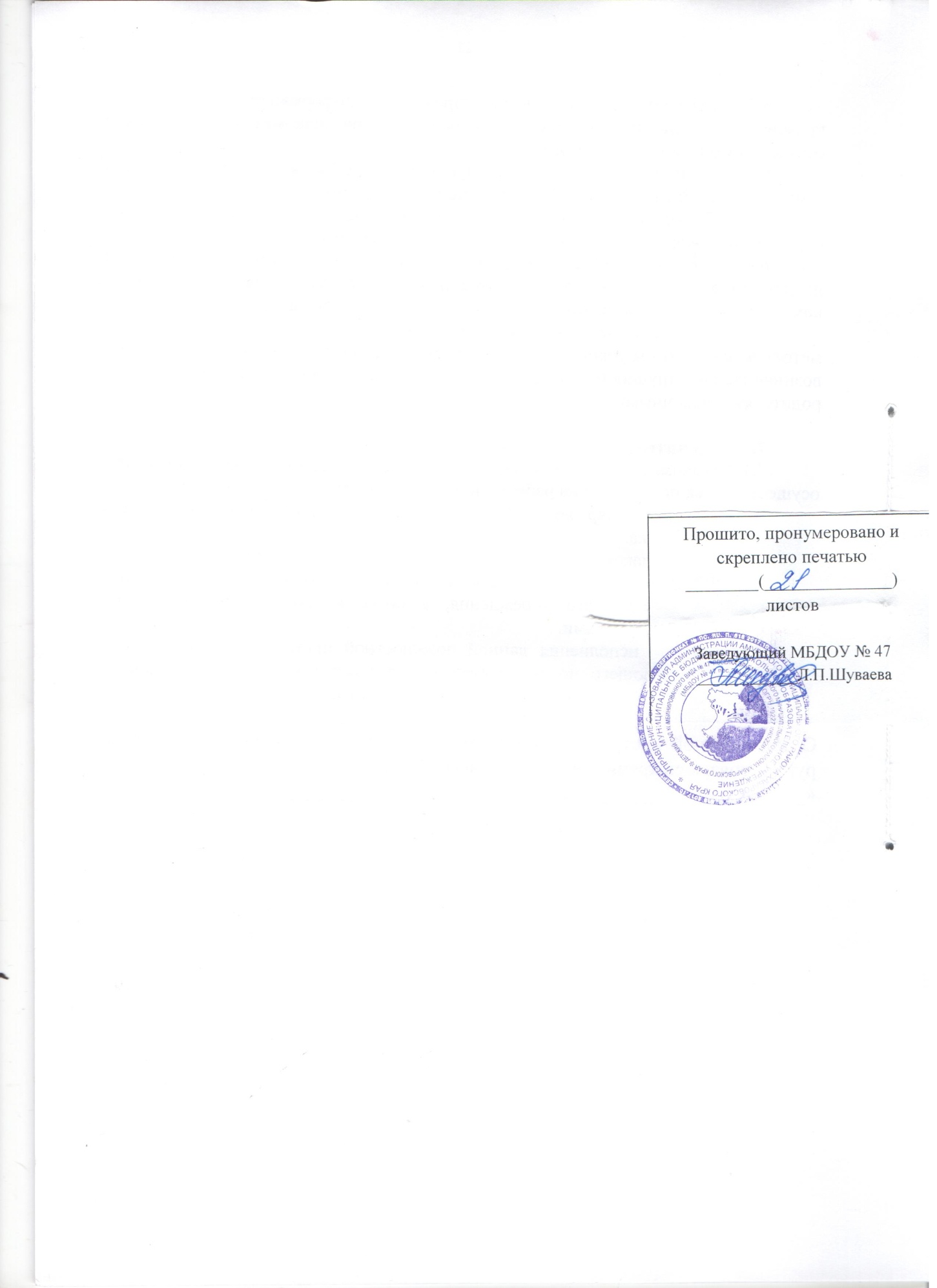 